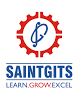 SAINT GITS COLLEGE OF APPLIED SCIENCES, PATHAMUTTOM P.O, KOTTAYAM    BA -FIRST SEMESTERFIRST  INTERNAL EXAM, SEP 2018ELEMENTARY  STATISTICS FOR ECONOMICS    Time:2 hours                                                                                                     maximum:50 marksSECTION AAnswer all questions. Each question carries 1 markWhat are the applications of  Statistics?What is Tabulation Find the median of  4,  45,  60,  20,  83,  19,  26,  11,  27,  12,  52.Find Mode of the data 10, 12, 14, 12, 15, 15, 6, 12, 8, 17.Find the range of 5,  8,  10,  12,  25,  30,  38.                                                                                                  (5X1=5)PART BAnswer any 5 questions. Each question carries 2 marks.Differentiate SRSWR and SRSWOR.What are the limitations of statistics?differentiate primary data secondary datacriteria of a good questionnaireDifferentiate Questionnaire and schedule.Mean marks obtained by 100 students was found to be 40.Later on it was noted that one value was read as 83 instead of 53.Find out the correct mean.                                                                                    (5x2=10)PART CAnswer any 6 questions, Each question carries 4 marks.Calculate meanSize: 10-19,   20-29,  30-39,  40-49,  50-59,  60-69F:         12          19      20          21        15        13What are the methods of data collection.Calculate median            C I:     0-10    10-20,   20-30,  30-40,  40-50         f:         5         3           7          25          20What are the essentials of  good questionnaireWhat are the applicationsof statistics?Draw greater than  ogive Marks: 10-20   20-30   30-40   40-50   50-60   f:             2         5          10          8         3                                                                                          (5X4=20)PART DAnswer any 1 question, each question carries 15 marks.Calculate mean, median and mode from  the following data Marks:      0-10      10-20     20-30    30-40     40-50      50-60 F:               5            15             0         40           32            2Find the missing frequencies with median=32.27 and sum of frequency=100CI:    0-10, 10-20,  20-30, 30-40, 40-50, 50-60, 60-70, 70-80  F:    15       20         10      ----       13        10     ------     6                                                                                                                                                                                                       (1X15=15)